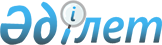 О внесении изменения в решение маслихата от 27 ноября 2014 года № 279 "Об определении размера и порядка оказания жилищной помощи в Федоровском районе"
					
			Утративший силу
			
			
		
					Решение маслихата Федоровского района Костанайской области от 11 декабря 2023 года № 86. Зарегистрировано в Департаменте юстиции Костанайской области 19 декабря 2023 года № 10109-10. Утратило силу решением маслихата Федоровского района Костанайской области от 10 апреля 2024 года № 111
      Сноска. Утратило силу решением маслихата Федоровского района Костанайской области от 10.04.2024 № 111 (вводится в действие по истечении десяти календарных дней после дня его первого официального опубликования).
      Федоровский районный маслихат РЕШИЛ:
      1. Внести в решение маслихата "Об определении размера и порядка оказания жилищной помощи в Федоровском районе" от 27 ноября 2014 года № 279 (зарегистрировано в Реестре государственной регистрации нормативных правовых актов под № 5247) следующее изменение:
      пункт 6 приложения 1 указанного решения изложить в новой редакции:
      "6. Выплата компенсации повышения тарифов абонентской платы за оказание услуг телекоммуникаций социально защищаемым гражданам осуществляется в соответствии с приказом Министра цифрового развития, инноваций и аэрокосмической промышленности Республики Казахстан от 28 июля 2023 года № 295/НҚ "Об определении размера и утверждении Правил компенсации повышения тарифов абонентской платы за оказание услуг телекоммуникаций социально защищаемым гражданам" (зарегистрирован в Реестре государственной регистрации нормативных правовых актов под № 33200).".
      2. Настоящее решение вводится в действие по истечении десяти календарных дней после дня его первого официального опубликования.
					© 2012. РГП на ПХВ «Институт законодательства и правовой информации Республики Казахстан» Министерства юстиции Республики Казахстан
				
      Председатель Федоровского районного маслихата 

Б. Исенгазин
